Képzeljétek el, hogy egy pályaválasztási programon vagytok. Milyen kérdést tennétek fel, ha lenne lehetőségetek?………………………………………………………………………………………………………………………………………………………………………………………………………………………………………………………………………………………………………………………………………………………………………………………………………………………………………………………………………………………………………………………………………………………………………………………………………………………………………………………………………………………………………………………Nézd meg az alábbi szófelhőt! Próbáld meg összerakni, hogy milyen a magyarországi képzési rendszer, merre tanulhatsz tovább, és az hány évig tart. 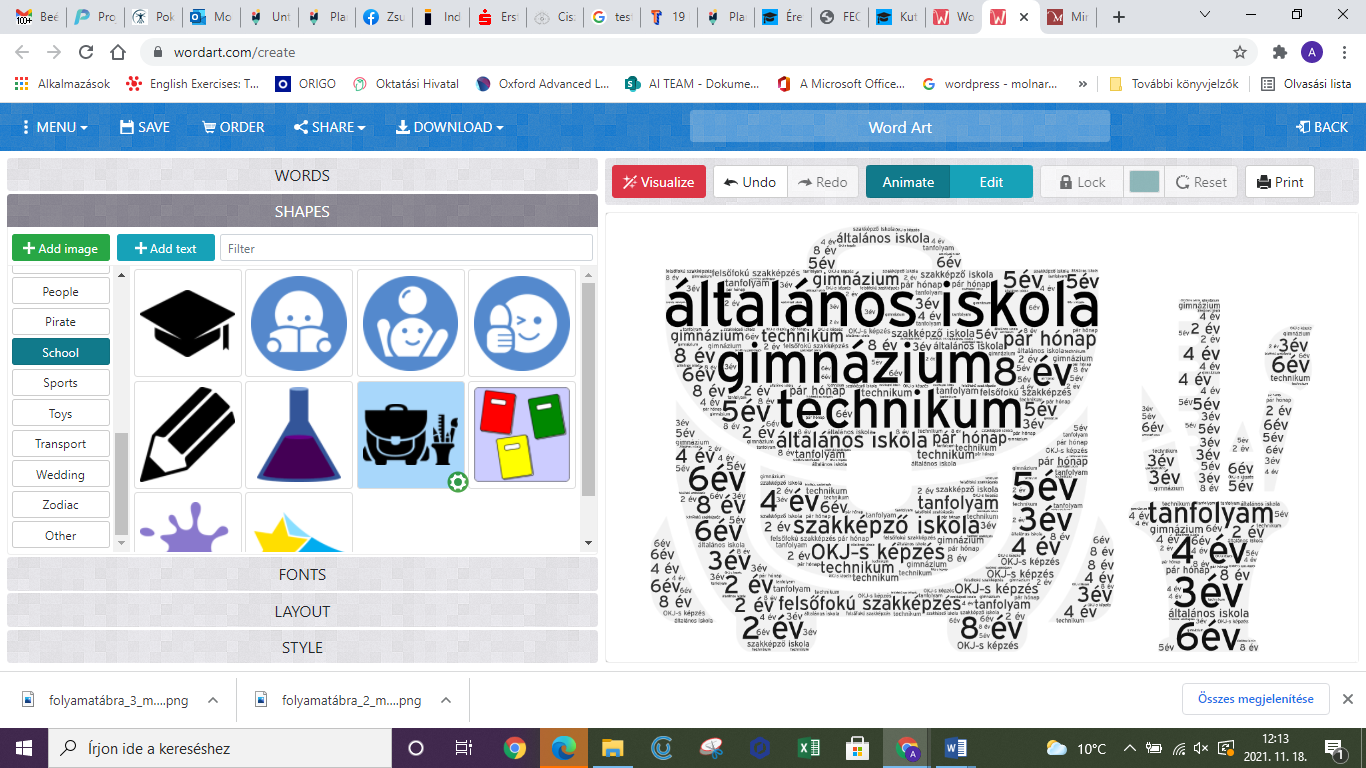 ……………………………………………………………………………………………………………………………………………………………………………………………………………………………………………………………………………………………………………………………………………………………………………………………………………………………………………………………………………………………………………………………………………………………………………………………………………………………………………………………………………………………………………………………………………………………………………………................................................................................................................Melyik típusú iskoláról/képzésről hallottál már? Mit hallottál? Meséld el a többieknek! ……………………………………………………………………………………………………………………………………………………………………………………………………………………………………………………………………………………………………………………………………………………………………………………………………………………………………………………………………………………………………………………………………………………………………………………………………………………………………………………………………………………………………………………………………………………………………………………................................................................................................................Nézd meg az alábbi bizonyítványokat! Tedd sorba őket! Mi után mi következik? 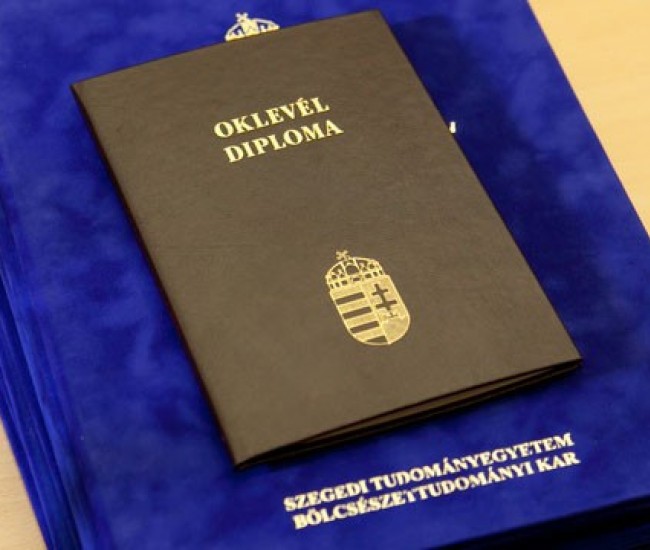 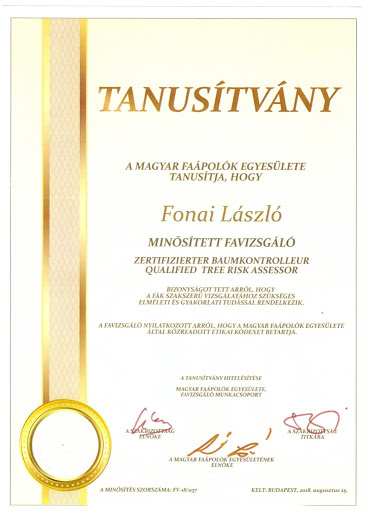 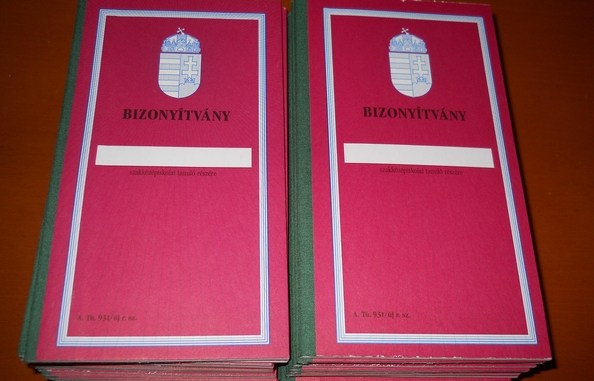 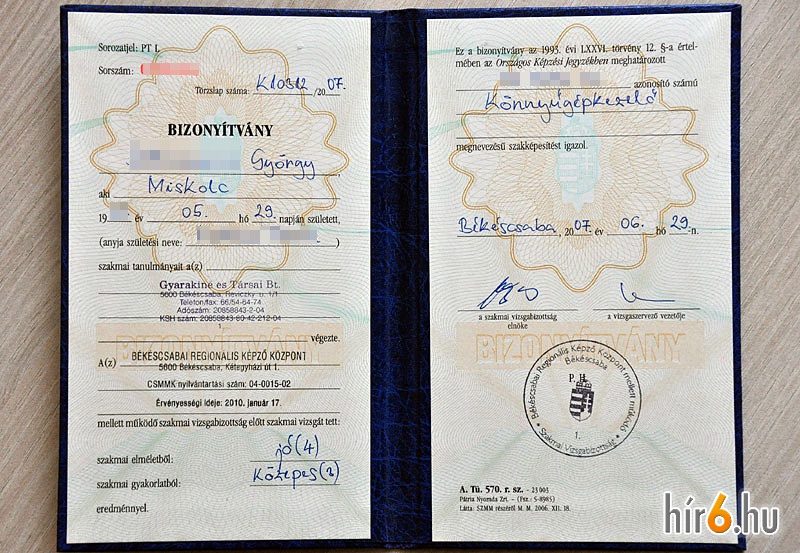 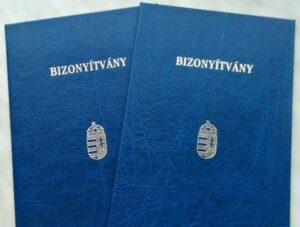 ……………………………………………………………………………………………………………………………………………………………………………………………………………………………………………………………………………………………………………………………………………………………………………………………………………………………………………………………………………………………………………………………………………………………………………………………………………………………………………………………………………………………………………………………………………………………………………………...............................................................................................................................................................................Különböző foglalkozások különböző végzettségeket igényelnek. Csoportosítsd az alábbiakat végzettség szerint! Ha nem vagy mindenben biztos, nézz utána az interneten! 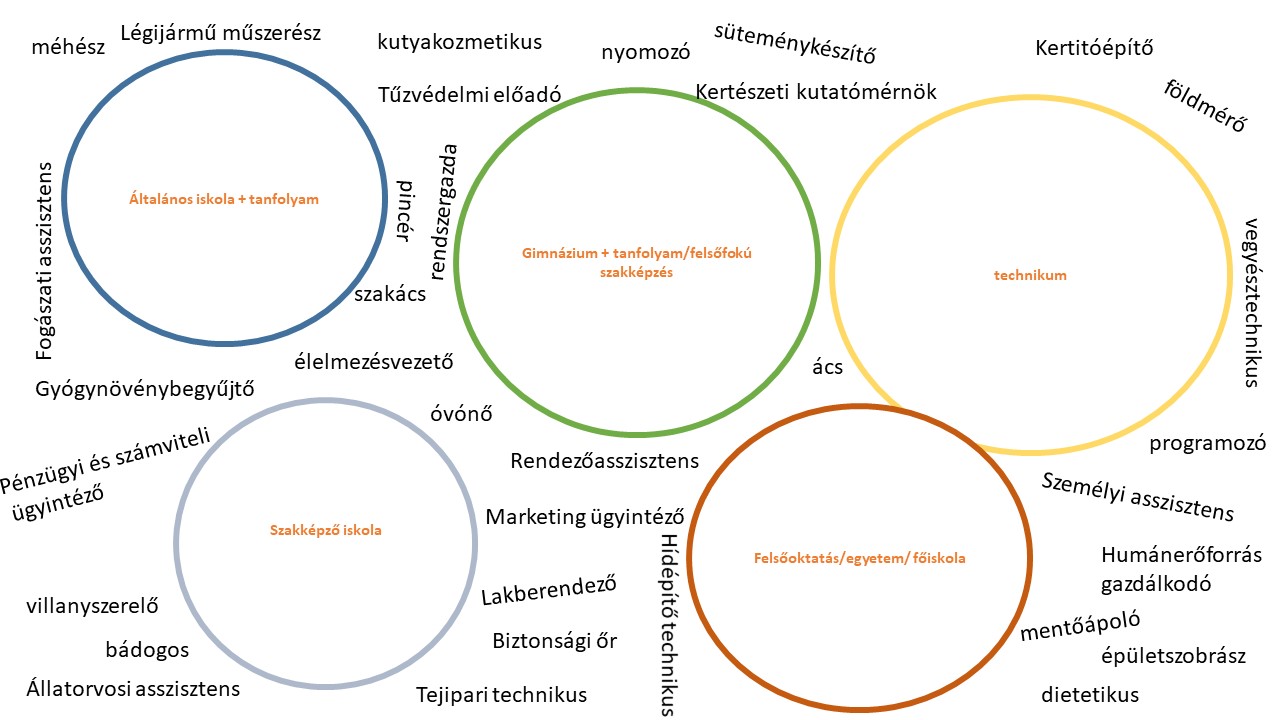 Fordított rejtvény! Az alábbiakban egy rejtvényt látsz megoldásokkal. Készítsd el a magyarázatokat hozzá! 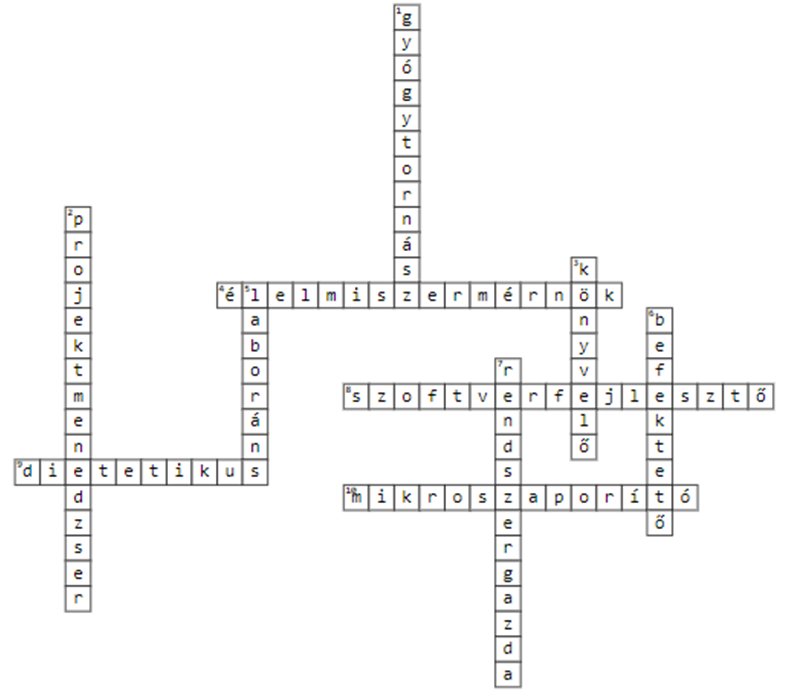 A kutatások szerint a jövő munkavállalójának feltétlen szüksége lesz az alábbiakra:kreativitás,rugalmasság, alkalmazkodóképességönfegyelem.Találjatok ki egy rövid színdarabot/párbeszédet! A szereplők közt legyen olyan, akinek megvannak ezek a tulajdonságai, és legyen olyan, akinek hiányoznak! Az alábbi QR-kód egy szabadulószobába vezet el téged. A szabadulószoba a székesfehérvári középiskolákról szól. Szabadulj ki! 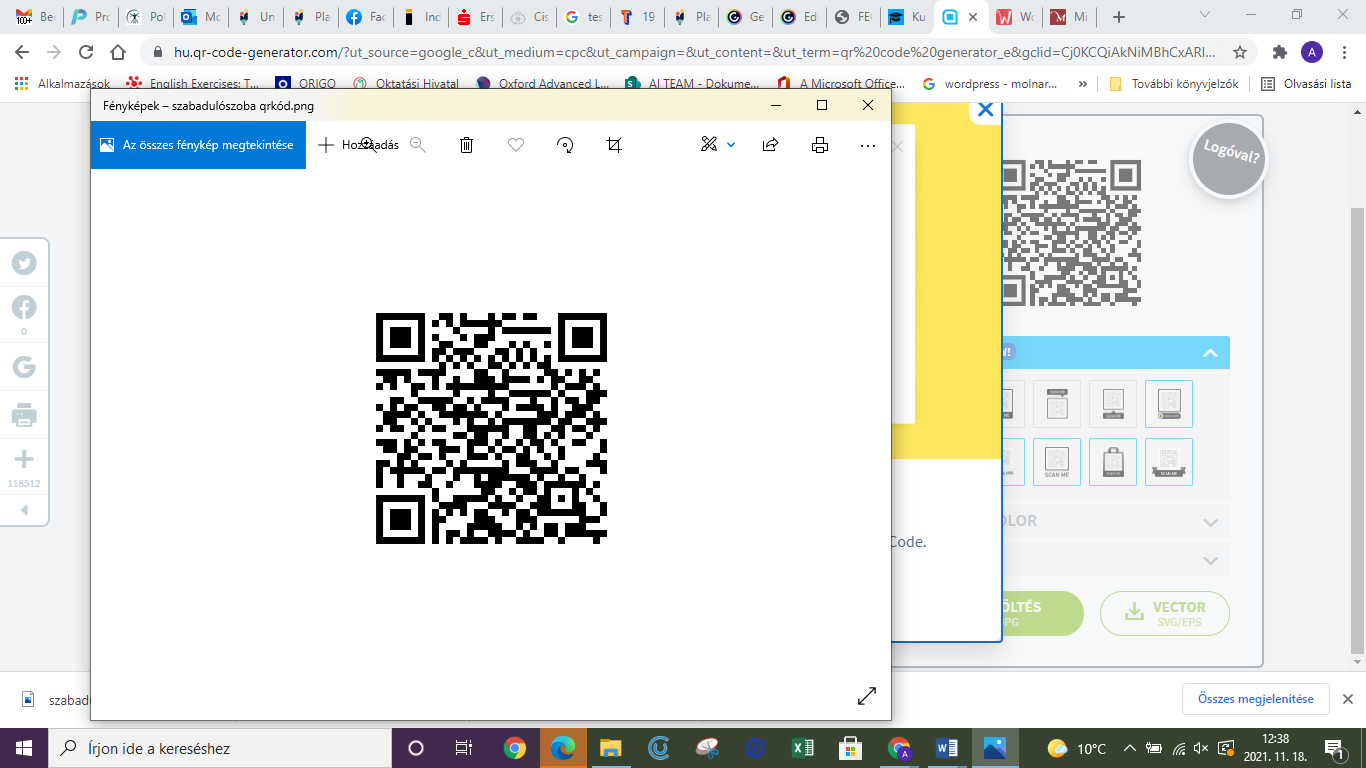 https://view.genial.ly/6152b75ae9e53e0df2be82bf/interactive-content-iskolakVégezd el az alábbi személyiségteszte(ke)t! https://www.emiero.hu/https://www.nn.hu/szemelyiseg-tesztNézd meg az alábbi ábrát! Menj végig a kérdéseken! Gondolkozz el a lehetőségeiden! 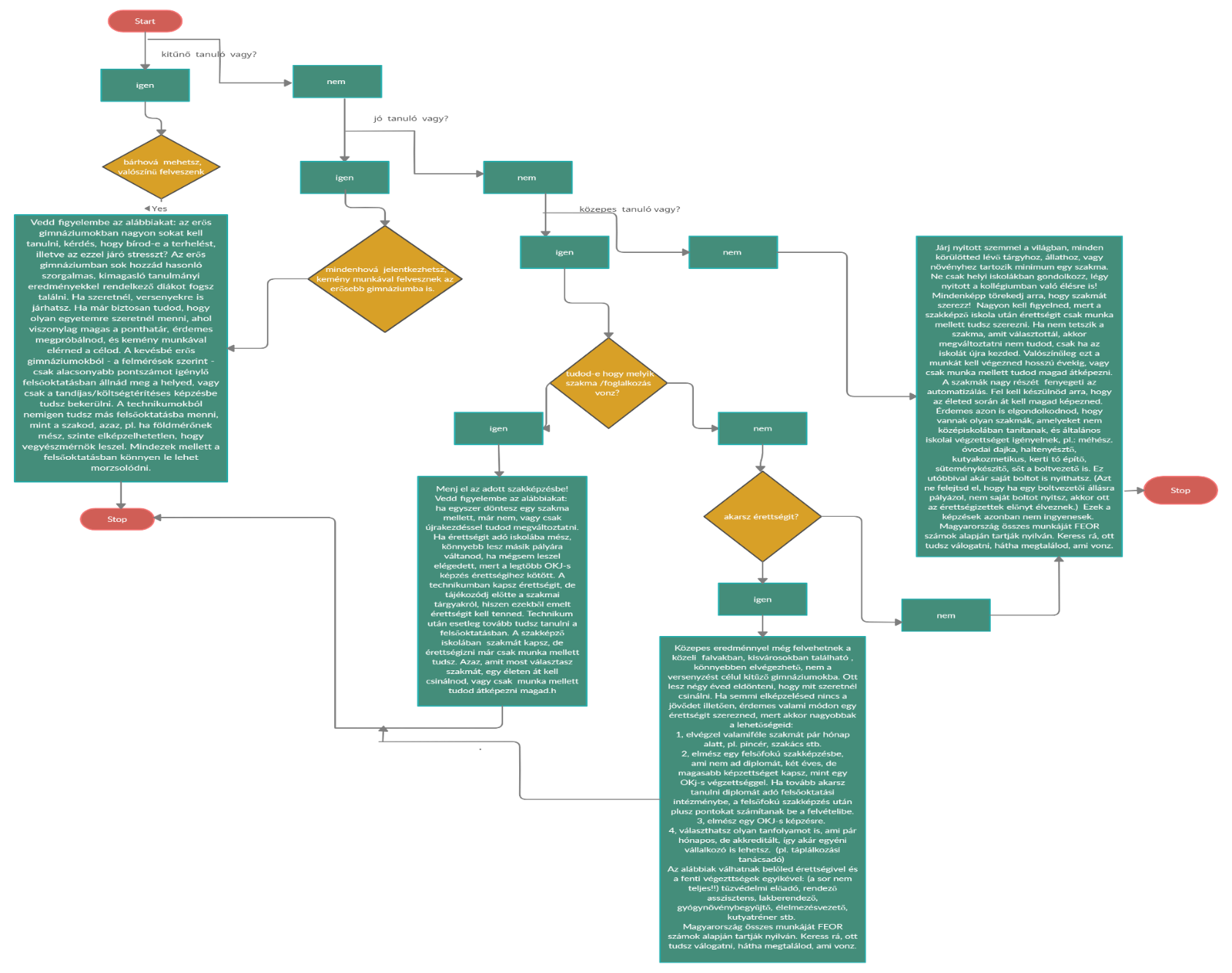 Mire jutottál?  Foglald össze mi az, amit el tudsz magadnak képzelni. Írd le azt is, amit nem szeretnél csinálni. Ha szakmában gondolkozol, mindenképp mérlegeld az alábbiakat:kint vagy bent végzed a munkádat?mennyire automatizálható? (van már 3D nyomtatott ház. De burkolni aligha fog tudni egy robot!)milyen egészségre károsító hatása van? (a villanyszerelő pl. kevesebb egészségkárosító hatásnak van kitéve, mint egy duguláselhárító-, épületgépészeti, csőhálózat-, és berendezés-szerelő) akarsz-e külföldön tapasztalatot szerezni? (egy szakács/varrónő/fodrász sokkal több tapasztalatot tud külföldön szerezni, mint egy ács.) van-e valamilyen allergiád? (egy kozmetikus kisebb eséllyel bírja a munkáját, ha allergiás, mint egy pincér)van-e vizuális kreativitásod? (egy kertésznek/fodrásznak sokkal jobbnak kell lennie a „belső látásának”, mint egy autószerelőnek.)elképzelhető-e számodra, hogy kollégiumba mész?Az alábbi linken az összes szakmát átböngészheted:https://szakkepzes.ikk.hu/tajekoztato/fuzet.html……………………………………………………………………………………………………………………………………………………………………………………………………………………………………………………………………………………………………………………………………………………………………………………………………………………………………………………………………………………………………………………………………………………………………………………………………………………………………………………………………………………………………………………………………………………………………………………................................................................................................................................................................................11. Dolgozzatok csoportokban. Válasszatok egy - a városotokban található - középiskolát! Nézzétek meg a honlapját - ha szükséges. Írjatok le róla annyi tényt, amennyit tudtok! A tények közt legyen egy hamis állítás. Olvassátok fel a mondataitokat a többieknek. A többi csoportnak ki kell találnia, hogy melyik állítás a hamis. ……………………………………………………………………………………………………………………………………………………………………………………………………………………………………………………………………………………………………………………………………………………………………………………………………………………………………………………………………………………………………………………………………………………………………………………………………………………………………………………………………………………………………………………………………………………………………………………................................................................................................................12. Hallgassátok meg az alábbi videót:https://edpuzzle.com/media/60c8758d706b73413a0cea67 Írjátok fel a ti négy pilléreteket! 13. A mai nap folyamán csináltatok személyiségtesztet, megnéztétek, hogy a jegyeitek, érdeklődéseitek alapján melyik iskolában tudnátok továbbtanulni, felállítottátok a négy pilléreteket. Melyek azok a pályák, melyek teljes bizonyossággal ezek figyelembevételével kizárhatók? Gondolkodj azokon, amelyek megfelelőek lehetnek számodra. ………………………………………………………………………………………………………………………………………………………………………………………………………………………………………………………………………………………………………………………………………………………………………………………………………………………………………………………………………………………………………………………………………………………………………………………………………………………………………………………………………………………………………………………………………függőlegesvízszintes2.1.4. 2. 7. 5. 8. 8. 9. 10. 